SỞ GIÁO DỤC VÀ ĐÀO TẠO			KÌ THI TUYỂN SINH LỚP 6 THCS CHUYÊN THÀNH PHỐ HỒ CHÍ MINH			   TRẦN ĐẠI NGHĨA NĂM HỌC 2013 – 2014										 MÔN THI: TOÁN        ĐỀ CHÍNH THỨC					     Thời gian làm bài: 90 phút         (Đề thi có 01 trang)					     (không kể thời gian giao đề)Câu 1: (2 điểm)Tính:   A = (3,588 :  2,3 + 2,2278 : 2,37)  1,2Tính:   B = Câu 2: ( 2 điểm)Bạn Khôi dùng những que tính có độ dài 4cm để ghép lại thành các hình vuông như hình vẽ dưới đây:Nếu cạnh AB dài 48cm thì bạn Khôi đã dùng tất cả bao nhiêu que tính để ghép được hình trênNếu bạn Khôi dùng tất cả 61 que tính thì cạnh AB có độ dài bao nhiêu xăng – ti – mét?Câu 3: ( 2 điểm)Cho bốn số, trong đó trung bình cộng của ba số: Số thứ nhất, số thứ hai, số thứ ba là 4,2. Tìm số thứ tư, biết rằng số thứ tư nhỏ hơn trung bình cộng của cả bốn số là 0,6.Câu 4: (2 điểm)Có 3 thùng dầu đựng tổng cộng 123 lít dầu. Nếu đổ từ thùng thứ nhất sang thùng thứ hai 5 lít, rồi thùng thứ hai sang thùng thứ ba 7 lít, tiếp tục đổ từ thùng thứ 3 sang thùng thứ nhất 9 lít thì số dầu ở thùng thứ nhất sẽ ít hơn số dầu ở thừng thứ hai 4 lít và bằng  số dầu ở thùng thứ ba. Tính số dầu ở mỗi thùng lúc đầu?Câu 5: (2 điểm)Cho hình vẽ bên, biết ABCD là hình vuông có diện tích 4cm2. Mỗi hình tròn có hai đường kính (như hình vẽ) được chia thành bốn phần có diện tích bằng nhau.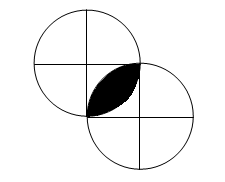 Tính diện tích mỗi hình trònTính diện tích phần tô đậm(học sinh không cần vẽ lại hình)HẾT